Questions? Contact: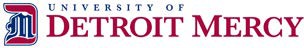 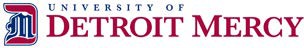 Kim Koelb, AVP & Controllerkoelbkj@udmercy.edu(313) 993-1263This document provides the necessary information to comply with Section 314(a)(1) of CRRSAAInstitution Name: University of Detroit MercyDate of report:12/31/2021Institution has signed and returned to the Department of Education the Certification and Agreement document under the CRRSAA and ARP (a)(1) and (a)(4) programs to provide Emergency Financial Aid Grants to students.Total amount of funds the institution will receive from the Department for Emergency Financial Aid Grants to Students:OR	$7,318,009Total amount of funds the institution has received from the Department for Emergency Financial Aid Grants to Students:TOTAL AMOUNT of Emergency Financial Aid Grants DISTRIBUTED to students under 314(a)(1) of CRRSAAAct as of the date of this report:$6,503,784ESTIMATED TOTAL NUMBER of STUDENTS at the institution ELIGIBLE to participate to receive funds under CRRSA 314(a)(1) and ARP (A)(4):  5,889TOTAL NUMBER of STUDENTS who HAVE RECEIVED an Emergency Financial Aid Grant: 5,889. This represents the total number of unique students who have received funding from the CRRSAA HEERF II.  In some instances, multiple disbursements were issued.Method(s) used by the institution to determine WHICH STUDENTS receive Emergency Financial Aid Grants and HOW MUCH they would receive will be posted at:The University of Detroit Mercy used an application process available to all students who were enrolled at any time between Winter 2020 and Fall 2021.  Student applications were evaluated for need based on factors such as job loss/reduced wages, loss of housing, additional expenses related to online learning and additional health care/child care expenses due to COVID-19.  Students with exceptional need were awarded a maximum of $3,000.  Students with high need were awarded a maximum of $2,500.  Students with moderate need were awarded a maximum of $2,000.Instructions, directions, or guidance provided by the institution to students concerning the Emergency Financial Aid Grants will be posted at: Students who were enrolled at any time between Winter 2020 and Fall 2021 were emailed a link to the HEERF III Grant Application.   The link was also published on the university’s public web page and included in the Campus Connection email distributed to all students, staff and faculty.